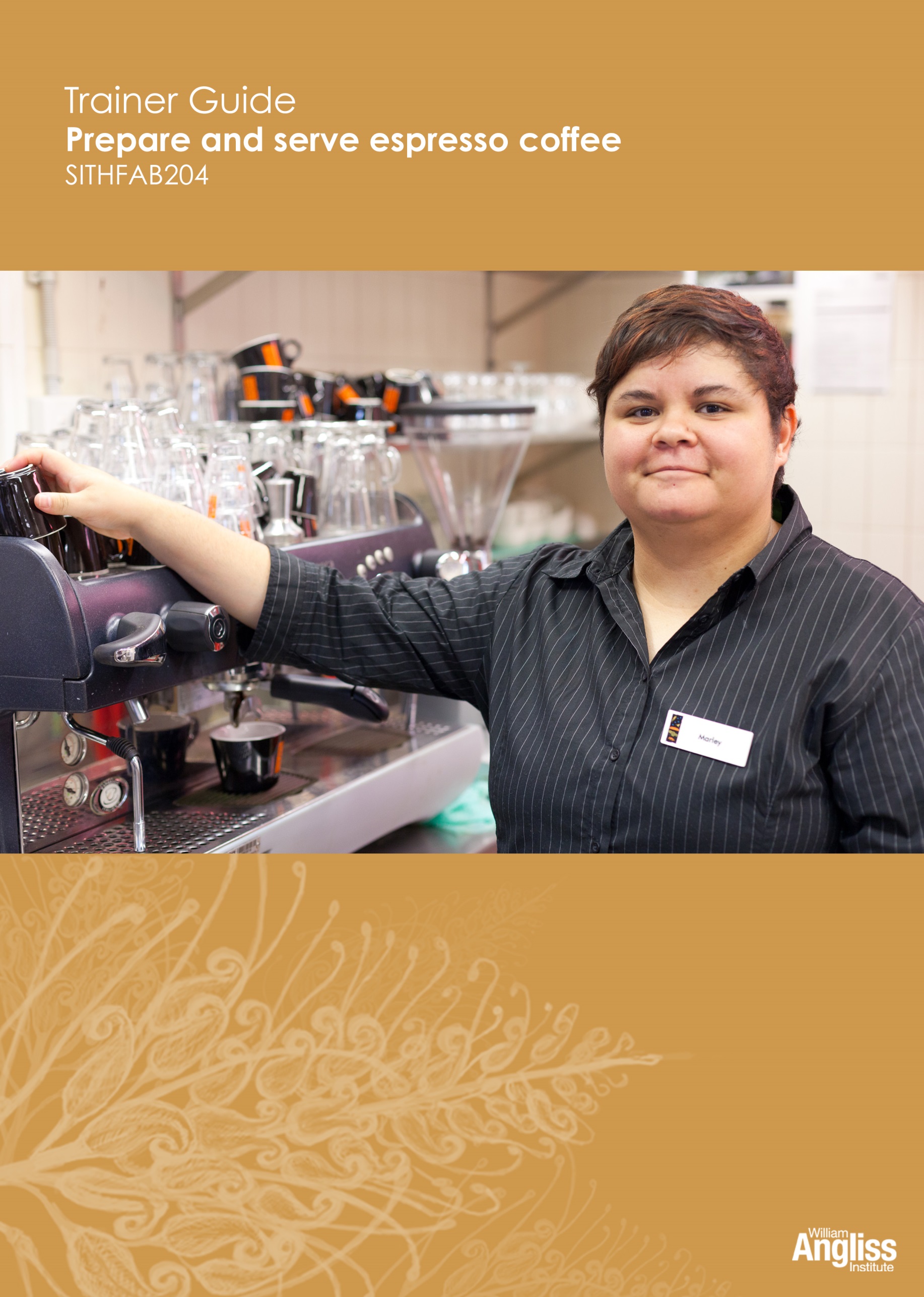 © Commonwealth of Australia 2013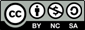 CC BY-NC-SAThis work is copyright. Except where otherwise indicated, and save for the Commonwealth Coat of Arms, the Department has applied the Creative Commons Attribution-Noncommercial-Share Alike 3.0 Australia Licence to this work.The Department of Industry, Innovation, Climate Change, Science, Research and Tertiary Education must be attributed as the author of the Department’s copyright material.As far as practicable, material for which the copyright is owned by a third party has been clearly labelled. The Department has made all reasonable efforts to ensure that this material has been reproduced on this website with the full consent of the copyright owners.Requests and enquiries concerning the Department’s copyright material should be addressed to:The Legal Branch
Department of Industry, Innovation, Climate Change, Science, Research and Tertiary Education
GPO Box 9839 Canberra ACT 2601Or emailed to legalservices@innovation.gov.auFunded under the Workplace English Language and Literacy (WELL) Program by the Australian Government Department of Industry, Innovation, Climate Change, Science, Research and Tertiary Education.The views expressed in this publication do not necessarily represent the view of the Minister for Tertiary Education, Skills, Science and Research or the Australian Government.  The Australian Government does not give any warranty nor accept any liability in relation to the contents of this work.ISBN 978-1-922108-13-5 ContentsWhat is in this guide?	ivLLN requirements of the unit	vGuide to the activities	1Activity 1	Your workplace coffee beans	1Activity 2	Your coffee menu	1Activity 3	Your workplace equipment	1Activity 4 	Misse en place in your workplace	1Activity 5	Personal safety	2Activity 6	Food handling when making coffee	5Activity 7	Storage in your workplace	8Activity 8 	Grinding coffee at your workplace	8Activity 9	Your workplace preparation	8Activity 10	Extracting coffee at your workplace	8Activity 11	Measurement and estimating liquids	8Activity 12	Checking the extraction rate	9Activity 13	What could go wrong?	10Activity 14	Stretching and texturing milk	11Activity 15	What can go wrong when texturing milk?	11Activity 16	Abbreviations in orders	13Activity 17	Serving customers	13Activity 18	Following manufacturer’s instructions	15Activity 19 	Cleaning at your workplace	15Appendix 1 Resources for Activity 17	16What is in this guide?This Trainer Guide to Activities accompanies the Learner Workbook for the unit SITHFAB204 Prepare and serve espresso coffee in the SIT12 Hospitality Training Package. The Trainer’s Guide contains:a summary of the LLN requirements of the unitadvice on carrying out an activity where it may not be obvious from the design of the activity itself. When the design of an activity speaks for itself, comments are on possible variations, enhancements or extensions of the activity that would ensure it is useful for learners with lower LLN skillspossible answers where this may assist the trainer to understand the intent of the activityresources to support the activities, such as role play cards or sample documents.Many activities assume that learners have access to a workplace or simulated workplace. If this is not the case, trainers should adapt or omit the activity. If learners are in different workplaces, they could compare the different ways things are done.LLN requirements of the unitSITHFAB204 Prepare and serve espresso coffeeGuide to the activitiesActivity 1	Your workplace coffee beansThis activity is workplace specific. If learners are in different workplaces, encourage them to compare types of coffee used.If learners are already at the workplace, this can be a general discussion about what they remember. If they are not yet in the workplace, you could ask them to gather the information when they are next in the workplace and bring the information back to the group.Activity 2	Your coffee menuAs for Activity 1.These activities could provide an opportunity to encourage learners with lower LLN skills to practise some critical workplace reading, and writing by copying accurately.Activity 3	Your workplace equipmentAs for Activity 1.If your learners do not have access to an espresso machine and other equipment at this point, show a picture e.g. a PowerPoint slide, of a typical espresso machine and grinder and other equipment, or the equipment at their workplace. Point to each part and ask them to name the part.You could also visit cafés so they can look for different equipment and supplies.Activity 4 	Misse en place in your workplaceAs for Activity 1.Learners must be aware that different workplaces have different equipment and supplies, such as different types of cups and glasses for serving coffee.As learners talk about the serviceware, supplies and procedures make a list on the board, as this may prompt others to remember what they have seen.Activity 5	Personal safetyThis activity is intended to encourage learners to:apply what they have learnt in the unit, SITXOHS001B Follow health, safety and security procedures or SITXWHS101 Participate in safe work practices understand their own workplace safety procedurestake responsibility for their own safetythink about some common problems and how to prevent them.The first part of this activity is workplace specific, but could be adapted to ask what “What safety procedures should be followed in a workplace…?”In the second part of the activity, don’t expect the learners to know all the answers. Elicit learner suggestions and suggest possibilities yourself as required to fill any significant gaps. Write reasonable suggestions in a table on the board. Learners can then copy this into their workbooks.Some responses have been suggested but the list is not comprehensiveActivity 6	Food handling when making coffeeDon’t expect the learners to know all the answers. This activity is intended to encourage learners to apply what they have learnt about food safety previously.Elicit learner suggestions and suggest possibilities yourself as required to fill any significant gaps. Write reasonable suggestions in a table on the board. Learners can then copy this into their workbooks.Some responses have been suggested but the list is not comprehensive.Activity 7	Storage in your workplaceAs for Activity 1.Discussion should include ways to recycle packaging and using less packaging.Activity 8 	Grinding coffee at your workplaceAs for Activity 1.Activity 9	Your workplace preparationAs for Activity 1.This activity is workplace specific. Some of this material about procedures and checklists may have been covered in Activity 4 when talking about mise en place.Activity 10	Extracting coffee at your workplaceAs for Activity 1.Elicit differences in coffee extracting processes between the learners’ workplace and what is given in their workbook.Encourage them to compare the differences in coffee making in different workplaces.Activity 11	Measurement and estimating liquidsPart A:Bring in some containers of different sizes and shapes, e.g. a café latte glass, an espresso cup, a mug, an empty milk bottle, various sizes of jugs and spoons.Ask the group to estimate how much liquid each container would hold when full.Then pour water into each, and measure using a measuring jug.See how close they were.Part B:Show the group some cups, glasses and jugs used for making and serving coffee.Ask learners to mark with a felt tip pen where they think certain amounts would come to in the container. Check their estimation by pouring in this amount of water.Activity 12	Checking the extraction rateDivide groups into pairs.Person A estimates the two times below. Suggest they use one of the counting methods in the workbook.estimate 5 seconds (the delay before coffee comes out of the machine)estimate 27 seconds (the time it should take to produce 30 ml of espresso).Person B tells Person A when to start and times them with a stopwatch, e.g. on mobile phone. B tells A the actual time A took.Then swap roles.Keep practising until they are accurate.Activity 13	What could go wrong?Elicit learner suggestions and suggest possibilities as required to fill any significant gaps. Write reasonable suggestions in a table on the board. Learners can then copy this into their workbooks.Some responses have been suggested but the list is not comprehensive.Activity 14	Stretching and texturing milkAs for Activity 1.Activity 15	What can go wrong when texturing milk?Elicit learner suggestions and suggest possibilities as required to fill any significant gaps. Write reasonable suggestions in a table on the board. Learners can then copy this into their workbooks.Some responses have been suggested but the list is not comprehensive.Activity 16	Abbreviations in ordersAsk learners what abbreviations are used in their workplace.Here are some possible abbreviations, although any reasonable answer from learners is acceptable.Activity 17	Serving customersQ 1:Discuss with learners the different systems for taking orders in the workplace.Q 2:Prepare by cutting up the customer cards and making copies of the order form and price list in Appendix 1.NOTE: If learners are all in the same workplace you could adapt this activity so they use the ordering system in their own workplace.Put learners in pairs.Person A is the customer – Take a customer card Ask for the coffee.Person B takes the orders – Take a card for the person taking the orders, an order form and a price list.ask questions until it is clear what the customer wantsWrite the order on the order form using abbreviations, including the price. Add up the total cost of the order.If learners are less confident, the trainer could model one interaction with a more confident learner. Demonstrate how to complete the order form. Here is a suggestion.Extension activities 1. 	Ask learners to swap their completed order forms with another learner. Can they understand what is written? This is a check that the order is clear enough for the barista to understand.Are the prices and total are correct?2. 	Learners practise giving and recording orders unscripted.Activity 18	Following manufacturer’s instructionsThis activity is workplace specific.After they have practised removing parts of the machine, ask each learner to describe what they did and how they felt about it. For example, did they feel confident? Would they be able to do it by themselves?Activity 19 	Cleaning at your workplaceThis activity is workplace specific. If learners are in different workplaces, encourage them to compare the schedules.If learners are already at the workplace, this can be a general discussion about what they remember.If learners are not yet in the workplace, you could ask them to gather the information when they are next in the workplace and bring the information back to the group.Appendix 1 Resources for Activity 17Role cardsActivity 17 Order Form Activity 17 Price ListDevelopment TeamDevelopment TeamContentWilliam Angliss Institute of TAFEMacsmith and AssociatesDisclaimerDisclaimerEvery effort has been made to ensure that this booklet is free from error or omissions. However, you should conduct your own enquiries and seek professional advice before relying on any fact, statement or matter contained in this book. William Angliss Institute of TAFE and Macsmith & Associates are not responsible for any injury, loss or damage as a result of material included or omitted from this workbook. Every effort has been made to ensure that this booklet is free from error or omissions. However, you should conduct your own enquiries and seek professional advice before relying on any fact, statement or matter contained in this book. William Angliss Institute of TAFE and Macsmith & Associates are not responsible for any injury, loss or damage as a result of material included or omitted from this workbook. SkillApplicationsReadingRead menus and standard recipes for espresso coffee beveragesRead procedures for operating, cleaning and maintaining equipmentRead Plain English safety proceduresRead Plain English  versions of Safety Data Sheets (SDS) for cleaning agents and chemicalsSpeaking and listeningAdvise customers on coffee beverages,Identify customer preferences Take ordersWritingTake ordersWrite basic notes on customer preferencesMark beverage type on take-away lidsNumeracyVisually estimate amounts of milk Make adjustments to doses of ground coffeeEstimate appropriate pour rate for espresso coffeeVisually estimate volume of the espressoCheck water and steam pressureDigital literacyUse electronic ordering systemsHazards of coffee makingPossible risksWhat would you do to prevent injury?Working in a small spaceBumping into equipmentKnocking over hot liquidsWrong height of machine, causing back strainMake sure all equipment is set out so that it is easy to reach.Make sure the machine is at the right height.Using hot water, steam and hot machineBurnsLearn how to use the machine correctly.Beware of steam.Use a cloth when touching hot surfaces.Wear clothes that cover your skin.Using electrical equipmentElectrocutionCutting fingersCheck that cords are not frayed or loose – if they are, don’t use the equipment and tell your supervisor.Wipe up all liquid that has spilled.Don’t put fingers or utensils in moving parts e.g. grinding machine.Spills on the floorSlipping and falling over on the floorWipe up all liquid that has been spilled on the floor immediately.Use non-slip mats.Wear non-slip shoes.Working fast to serve customers quicklyMaking mistakesInjuring yourself and others e.g. through burns, cuts or knocking things over as you are hurryingUse a system and work carefully.Follow procedures.Stay calm.Standing for long periods, bending over the workbenchBack problemsStrain on legs and kneesSore feetUse good posture – stand with back straight and shoulders square.Use supportive mats, usually made from rubber, which take strain off feet, knees and back.Wear supportive shoes. Make sure bench is at correct heightUsing chemicals to clean the equipmentInhaling fumesIrritation of skinFollow instructions for mixing and using chemicals – read Material Safety Data Sheet (MSDS) or other instructions in the workplace.Check the room is well ventilated.Use personal protective equipment (PPE) e.g. gloves.Type of contamination How it can happenPossible examples when making coffeeWhat you can do to prevent contamination Microbiological contaminationGerms such as bacteria, viruses or mould get into the coffee.You mainly can’t see these.Milk has ‘gone off’ because:it is out of datethe fridge is kept at the wrong temperaturethe milk has been left out of the fridge when not being used.Someone sneezes or coughs while making coffee.A barista has dirty clothes or hands.Crockery (cups and saucers) is chipped, allowing germs to grow.Equipment not kept clean, e.g. steam wand.Check use-by date on milk.Make sure milk is kept in the fridge when not being used.Smell milk to check it is OK, even if it is not past its use-by date.Don’t work when sick.Make sure hands and clothes are clean.Don’t used chipped cups or other containers – throw them out.Clean and sanitise equipment as required.Physical contaminationAn object gets into the coffee. Insects and other vermin can get into the coffee, milk or machine.You can usually see this type of contamination.Things can fall into the milk jug or coffee, such as:a chip from a broken glass or cuphair from the baristapackaging itemsdirtbandaid from a cut finger.Insects and other vermin might be attracted to spilt milk, crumbs from biscuits served with the coffee or open sugar bowls.Clean up any breakages immediately and check chips have not gone into containers or cups.Keep hair tied back or covered.Wear disposable gloves if you have a bandaid on your finger, and make sure the bandaid is blue or brightly coloured so you can see it.Wipe up any spills.Keep biscuits, sugar and other food items covered.Chemical contaminationChemicals get into the coffee.You can’t see these.Cleaning chemicals used to clean the equipment are not washed off thoroughly.Use workplace and manufacturer’s instructions for diluting and using chemicals.Rinse equipment thoroughly after using chemicals.ContainerMark where this amount would come toCafé latte glass30 ml of espresso (the amount needed for a café latte or flat white coffee and a short black)Café latte glass60 ml of espresso (the amount needed for a double espresso or a long black)Milk jug1/3 of the jug (the amount of milk you should put in a jug for steaming)Milk jug300 ml of milk (the amount of milk needed for 2 cappuccinos)Cup used for a long black coffee2/3 of a cup (the amount of hot water that goes into a cup for a long black coffee before adding 60 ml of espresso)Problem Possible cause of problemPossible solutionExtraction is too fast so that:water rushes through the coffeethe crema is thin and palethe taste is watery.Not enough coffeeTamp too softTemperature too coldGrind too coarseCheck doseCheck damping processCheck temperatureCheck grindExtraction is too slow so that:water has trouble getting through the coffeethe crema is very dark brownthe coffee tastes bitter.Too much coffeeTamp too hardTemperature too hotGrind too fineCheck doseCheck damping processCheck temperatureCheck grindCoffee grounds in the cupGrind too fineWorn grinder bladesWorn filter holdersGroup head dirtyCoffee on the edge of the filter holderWater not hot enoughCheck grind and blades in grinderClean group heads and check filter holderWipe coffee off filter holder before extractionCheck water temperature, or let machine warm up before useCoffee tastes burntMachine dirtyCoffee oldHopper in grinder needs cleaningClean machine and grinderUse fresh coffee and use coffee as soon as it has been groundProblem Possible cause of problemPossible solutionToo much foamToo much air has entered the milk, making big, messy bubblesHold the wand as instructed in the jug.Watch how the milk is reacting as you are texturing it.Milk does not foamSteam wand held too far under the milk Milk and jug not cold enoughMilk not fresh or wrong typeToo much milk in the jugSteam temperature and pressure not high enoughWrong technique usedHold the wand as instructed in the jug.Check the use-by date of the milk is current.Keep jugs in fridge and rotate them.Keep milk in fridge until you need it.Check amount of milk in jug.Check steam temperature and pressure.Watch how the milk is reacting as you are texturing it.Steam wand is blockedWand not wiped and purged after each useAlways wipe arm and purge wand straight after steaming milk.Milk has boiled Did not check temperature during heatingUse thermometer or keep your hand on jug to judge temperature.Milk has curdled (separated into different parts)Milk may be old or ‘off’Check milk is fresh before using it.Milk smells badLeft out of the fridgePast its ‘use-by’ dateFridge temperature not correctThrow out any milk that has gone ‘off’.Keep milk covered and in fridge when not being used.Don’t use milk past its use-by date.OrderAbbreviationOrderAbbreviationShort blackSBMochaMOCEspressoESPAffogatoAFFLong blackLBSoy milkSOYCafé latteCLWeakWKFlat whiteFWStrongSTRCappuccinoCAPDecaffeinatedDEDoppioDOPLongLMacchiatoMACShortSRistrettoRISSugarSUSkim milkSKIM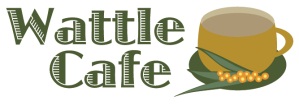 Server:TrudyServer:TrudyTable No:3No of people:4No of people:4No of itemsDescription of itemsDescription of itemsDescription of itemsPrice1CAP STRCAP STRCAP STR$4.401CL SOYCL SOYCL SOY$4.401SBSBSB$3.501MAC LMAC LMAC L$3.80TotalTotalTotalTotal$16.10Situation 1 – CustomerI’d like a black coffee please.Use this information to answer questions:It is longIt is takeaway.Situation 1 – Person taking the orderAsk questions to get details:Do they want short or long?Is it to drink in the café or take away?Situation 2 – CustomerI’d like two white coffees please.Use this information to answer questions:They are flat whitesOne is with soy milkThey are to drink in the café.Situation 2– Person taking the orderAsk questions to get details:Do they want a flat white or a café latte?Is it to drink in the café or take away?What type of milk do they want?Situation 3– CustomerI’d like a latte, a strong flat white and a macchiato please.Use this information to answer questions:They are to drink in the caféYou want skim milk The macchiato is short.Situation 3 – Person taking the orderAsk questions to get details:Is it to drink in the café or take away?What type of milk do they want?Is the macchiato long or short?Situation 4– CustomerI’d like four takeaway coffees please.Use this information to answer questions:You want café lattesOne decaffeinatedOrdinary milkNormal sizeSugar in one but not in the others.Situation 4 – Person taking the orderAsk questions to get details:What types of coffee do they want?What type of milk?What size do they want?Do they want sugar in it?Server:Server:Table No:No. of people:No. of people:No. of itemsDescription of itemsDescription of itemsDescription of itemsPrice2TotalTotalTotalTotalItemPriceItemPriceShort black$3.50Macchiato – short$3.50Espresso$3.50Macchiato – long$3.80Long black$3.80Ristretto$3.50Café latte$4.00Mocha$4.00Flat white$4.00Strong Extra 40cCappuccino$4.00Soy milkExtra 40cDoppio$3.80DecaffeinatedExtra 40c